Stredoslovenský futbalový zväzzamestnanci, živnostníci a právnické osobyvenovali v roku 20192% zo zaplatenej dane za rok 2018 celkovo vo výške300,00 €ĎAKUJEME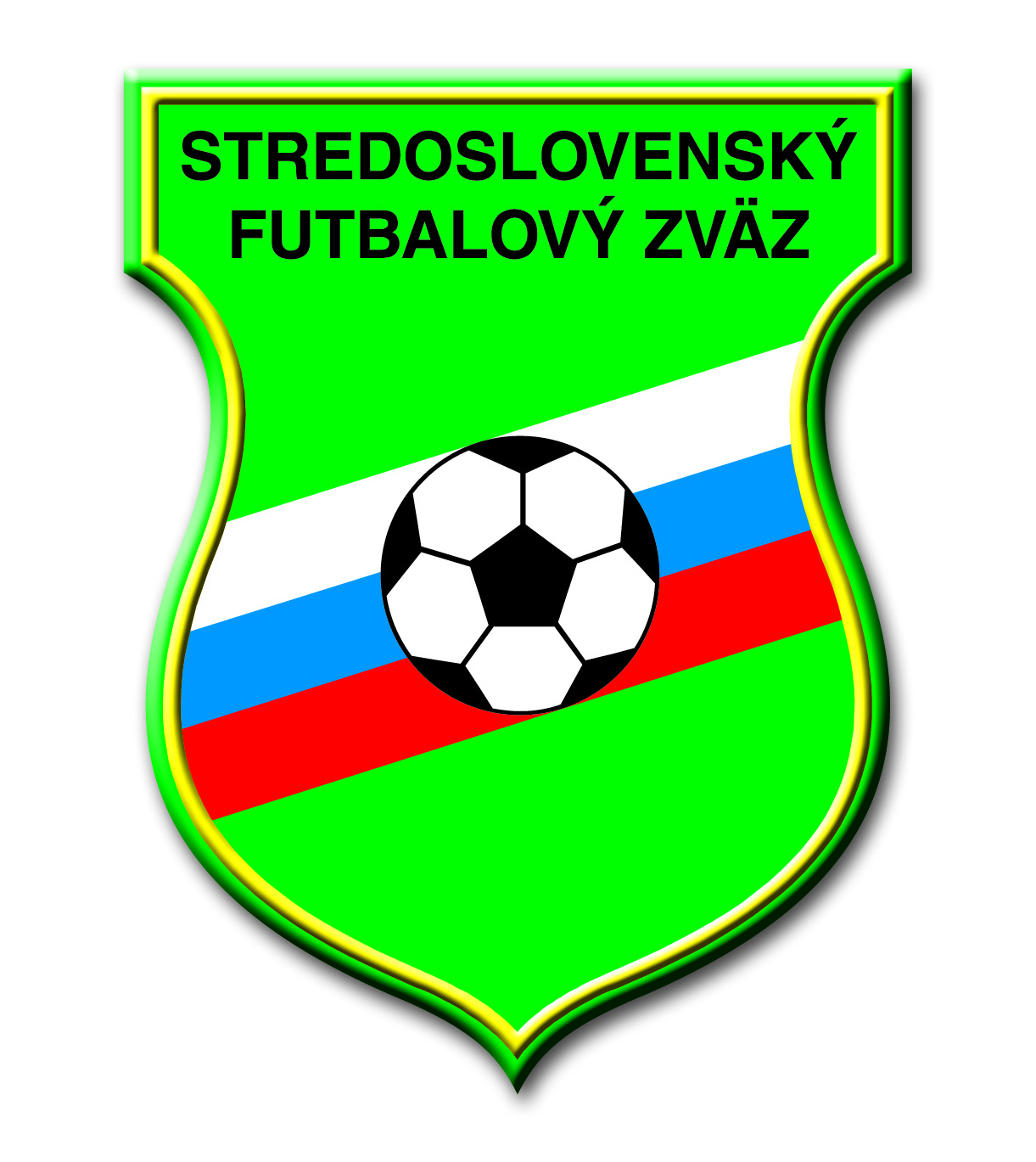 